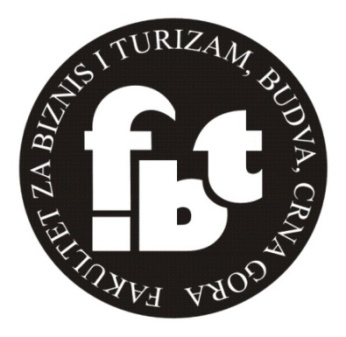 Na osnovu člana 35 ZAKONA O TURIZMU ("Sl. list Crne Gore", br. 61/10),člana 15. Zakona o izmjenama i dopunama Zakona o nacionalnim stručnim kvalifikacijama („Sl.l, CG“ br. 40/2016), Rješenja o javno važećem programu obrazovanja za osposobljavanje za zanimanje turistički vodič/turistička vodičkinja, broj: 100–3/2013–2 od 17. januara 2013.godine i Rješenja o izdavanju licence Fakultetu za biznis i turizam Budva, UP I broj: 07–75 od 13. Februara 2014.godine FAKULTET ZA BIZNIS I TURIZAM BUDVA objavljuje:O G L A Sza obuku za polaganje stručnog ispitaza turističkog vodičaPrijave na konkurs za pripremu i polaganje stručnog ispita za turističkog vodiča podnose se na  formularu koji se dobija na Fakultetu za biznis i turizam Budva, zgrada Akademija Znanja Budva ili na sajtu:www.fbt-budva.comKandidat je uz prijavu dužan priložiti sljedeća dokumenta:Dokaz o završenoj odgovarajućoj školi (najmanje srednja škola IV stepena – original ili ovjerenu kopiju Diplome) ili nostrifikovana Diploma ukoliko je strani državljanin u pitanju;Sertifikat/ Diploma o aktivnom znanju stranog jezika za koji se stiče licenca, nivo B2;Kopiju lične karte ili pasoša. Kandidati koji nijesu državljani Crne Gore moraju dostaviti odgovarajući propisan dokaz o odobrenom privremenom ili stalnom boravku u Crnoj Gori;Dokaz o znanju crnogorskog jezika na nivou osnovne komunikacije za strano fizičko lice;CV kandidata;Dvije slike (veličine kao za pasoš)Cijena školarine iznosi 700,00 € i plaća se u tri rate: prva u iznosu od 250,00 € u prvoj nedelji nastave, druga u iznosu od 250,00 € u  roku od 30 dana od početka nastave i treća u iznosu od 200,00 € prije polaganja praktičnog dijela ispita. Za avansno plaćanje, ostvaruje se popust od 10%. Plaćanje se vrši na žiro račun Fakulteta za biznis i turizam Budva, broj 535–11973–50. U cijenu su uključeni svi ispitni materijali koji će se kandidatima uručivati tokom trajanja predavanja, kao i troškovi provjere znanja po završetku pojedinih kurikuluma.O terminima održavanja predavanja prijavljeni kandidati će biti obavješteni u roku od dva radna dana od zaključenja oglasa.Adresa za informacije: Fakultet za biznis i turizam Budva, zgrada Akademija Znanja Budva         068 797 550, 067 280 700 info@fbt-budva.mePrijave se primaju od 25.01.2024.godine do 15.02.2024.godine, svakog radnog dana u studentskoj službi (prizemlje zgrade), od 09:00h do 13:00h, kao i na e-mail adresu Fakulteta. Prijave sa nepotpunom dokumentacijom neće se uzimati u obzir.